РЕСПУБЛИКА  КРЫМАДМИНИСТРАЦИЯ НИЖНЕГОРСКОГО СЕЛЬСКОГО ПОСЕЛЕНИЯНИЖНЕГОРСКОГО РАЙОНА РЕСПУБЛИКИ КРЫМ                                                                     ПОСТАНОВЛЕНИЕ«13» июня 2019 г.                                          № 324                                       пгт. НижнегорскийО внесении изменений в административный регламент предоставления муниципальной услуги "Выдача ордера на проведение земляных работ на территории муниципального образования Нижнегорское сельское поселение Нижнегорского района   Республики Крым", утвержденный постановлением администрации Нижнегорского сельского поселения от 11 апреля 2018 года № 218	Руководствуясь Федеральным законом от 06.10.2003 г. № 131-ФЗ «Об общих принципах организации местного самоуправления в Российской Федерации», Федеральным законом от 27 июля 2010 г. N 210-ФЗ
"Об организации предоставления государственных и муниципальных услуг", Уставом муниципального образования Нижнегорское сельское поселение Нижнегорского района Республики Крым, в соответствии с Распоряжением Совета министров Республики Крым от 30.09.2017 № 1217-р, администрация Нижнегорского сельского поселенияПОСТАНОВИЛА:Внести в административный регламент предоставления муниципальной услуги "Выдача ордера на проведение земляных работ на территории муниципального образования Нижнегорское сельское поселение Нижнегорского района   Республики Крым", утвержденный постановлением администрации Нижнегорского сельского поселения от 11 апреля 2018 года № 218,  следующие изменения:В пункте 2.4 слова «15 рабочих дней» заменить на слова «13 дней»;Пункт 3.1 изложить в новой редакции:«3.1 Предоставление муниципальной услуги не должно превышать 13 дней и включает в себя следующие административные процедуры:а) прием и регистрация заявления и прилагаемых к нему документов(1 день);в) принятие решения о выдаче (продлении) или отказе в выдаче (продлении) ордера на проведение земляных работ (9 дней).д) выдача ордера на проведение земляных работ либо письменного уведомления об отказе в выдаче ордера на право проведение земляных работ подписанного главой администрации поселения осуществляется заместителем главы администрации (3 дня);Настоящее постановление обнародовать на информационных стендах Нижнегорского сельского поселения и на официальном сайте администрации Нижнегорского сельского поселения http://nizhnegorskij.admonline.ru/.Настоящее постановление вступает в силу со дня его обнародования.Председатель сельского совета-Глава администрации поселения                                                                        А.А. Конохов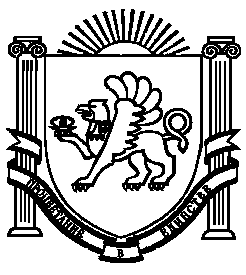 